от 03.04.2024 г.                                                                        № 171-пг. ПучежОб утверждении муниципального краткосрочного плана реализации региональной программы капитального ремонта общего имущества в многоквартирных домах, расположенных на территории  Ивановской области на 2024-2026 год, в Пучежском муниципальном районе          В соответствии с Жилищным кодексом Российской Федерации, Законом Ивановской области от 27.06.2013 N 51-ОЗ "Об организации проведения капитального ремонта общего имущества в многоквартирных домах в Ивановской области", постановлениями Правительства Ивановской области от 31.12.2013 N 579-п "Об утверждении порядков, регулирующих отношения в сфере обеспечения проведения капитального ремонта общего имущества в многоквартирных домах, расположенных на территории Ивановской области", от 30.04.2014 N 164-п "Об утверждении региональной программы капитального ремонта общего имущества в многоквартирных домах, расположенных на территории Ивановской области", «Об утверждении краткосрочного плана реализации региональной программы капитального ремонта общего имущества в многоквартирных домах, расположенных на территории Ивановской области,на 2024-2026 годы» от 25.03.2024 № 106-п, постановлением администрации Пучежского муниципального района «Об утверждении муниципальной адресной программы капитального ремонта общего имущества в многоквартирных домах, расположенных на территории Пучежского муниципального района Ивановской области» от 19.05.2014 №222, п о с т а н о в л я ю:          1. Утвердить муниципальный краткосрочный план реализации региональной программы капитального ремонта общего имущества в многоквартирных домах, расположенных на территории  Ивановской области на 2024 - 2026 год в Пучежском муниципальном районе (прилагается).         2. Опубликовать настоящее постановление  в Правовом вестнике Пучежского муниципального района и разместить на официальном сайте администрации Пучежского муниципального района.         3.  Настоящее постановление вступает в силу с момента его официального опубликования и распространяется на правоотношения, возникшие с 01.01.2024.Глава Пучежского муниципального района                                                     И.Н. Шипков                                                                                               Приложение  к постановлению                                                                                               администрации Пучежского                                                                                                    муниципального района                                                                                                 от 03.04.2024 г.  № 171-п Муниципальный краткосрочный план реализации региональной программы капитального ремонта общего имущества в многоквартирных домах, расположенных на территории Ивановской области на 2024 - 2026 год в Пучежском муниципальном районеТаблица 1. Адресный перечень и характеристика многоквартирных домов, расположенных на территории  Пучежского муниципального района Ивановской области, в отношении которых в 2024 - 2026 году планируется проведение капитального ремонта общего имуществаТаблица 2. Предельная стоимость услуг и (или) работ по капитальному ремонту инженерных сетей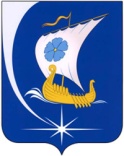                        Администрация Пучежского муниципального района                                                  Ивановской области                                П О С Т А Н О В Л Е Н И ЕАдрес многоквартирного домаАдрес многоквартирного домаАдрес многоквартирного домаАдрес многоквартирного домаГодГодМатериал стенКоличество этажейКоличество подъездовОбщая площадь МКД (кв. м)Год проведения капитального ремонтаВид работ (услуг) по капитальному ремонтуСтоимость капитального ремонта (руб.)Муниципальное образованиеНаселенный пунктУлицаДомввода в эксплуатациюзавершения последнего капитального ремонтаМатериал стенКоличество этажейКоличество подъездовОбщая площадь МКД (кв. м)Год проведения капитального ремонтаВид работ (услуг) по капитальному ремонтуСтоимость капитального ремонта (руб.)12345678910111314Пучежский муниципальный районПучежское городское поселение, город ПучежСоветская91981кирпич564874,72024капитальный ремонт фундамента3 204 335,30Пучежский муниципальный районПучежское городское поселение, город ПучежПриволжская21973кирпич542860,62024капитальный ремонт инженерных сетей7 846  997,68Пучежский муниципальный районПучежское городское поселение, город ПучежЛенина14/261966кирпич22418,42025капитальный ремонт крыши1 946 215,05Пучежский муниципальный районПучежское городское поселение, город ПучежЛенина22/41956кирпич21405,32025капитальный ремонт крыши2 029 281,80Пучежский муниципальный районПучежское городское поселение, город Пучеж2-я Производственная101967кирпич23601,82025капитальный ремонт крыши2 838 764,54Пучежский муниципальный районПучежское городское поселение, город Пучеж1-я Производственная81980кирпич523942,252025капитальный ремонт инженерных сетей10 814 104,24Итого  6 домов28 679 698,61Адрес многоквартирного домаАдрес многоквартирного домаАдрес многоквартирного домаАдрес многоквартирного домаГод проведения капитального ремонтаПредельная стоимость услуг и (или) работ по капитальному ремонту инженерных сетей (руб.)в том числе, предельная стоимость капитального ремонта по видам инженерных сетейв том числе, предельная стоимость капитального ремонта по видам инженерных сетейв том числе, предельная стоимость капитального ремонта по видам инженерных сетейв том числе, предельная стоимость капитального ремонта по видам инженерных сетейв том числе, предельная стоимость капитального ремонта по видам инженерных сетейв том числе, предельная стоимость капитального ремонта по видам инженерных сетеймуниципальное образованиенаселенный пунктулицадомГод проведения капитального ремонтаПредельная стоимость услуг и (или) работ по капитальному ремонту инженерных сетей (руб.)элетроснабжениятеплоснабжениягорячего водоснабженияхолодного водоснабженияводоотведения газоснабжения123456789101112Пучежский муниципальный районПучежское городское поселение,  г. Пучеж улица  Приволжская 22024 7 846 997,681 357 526,343 295 725,87792 557,84792 557,841 122 127,56486 502,24Пучежский муниципальный районПучежское городское поселение,  г. Пучеж  улица 1-я Производственная 8 202510 814 104,241 870 834,164 541 905,651 092 239,791 092 239,791 546 426,41670 458,46